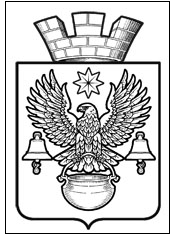 ПОСТАНОВЛЕНИЕАДМИНИСТРАЦИИ КОТЕЛЬНИКОВСКОГО ГОРОДСКОГО ПОСЕЛЕНИЯ                 КОТЕЛЬНИКОВСКОГО МУНИЦИПАЛЬНОГО   РАЙОНА  ВОЛГОГРАДСКОЙ ОБЛАСТИот 01.07.2016                                                                №522О подготовке проектов планировки и межевания                                                                               объекта «Вынос участков ВЛ-10 кВ №10 ПС 220/110/35/10                                                       «Котельниково» и ВЛ-10 кВ №34 ПС 220/110/35/10                                                            «Котельниково», расположенных в г. Котельниково                                                                       Волгоградской области»                                                                                                                                                                                               Рассмотрев обращение Генерального директора ООО «ГК Авега»  П. Б. Шабалкова от 02.06.2016г. вх. №831 о подготовке проектов планировки и межевания объекта «Вынос участков ВЛ-10 кВ №10 ПС 220/110/35/10 «Котельниково» и ВЛ-10 кВ №34 ПС 220/110/35/10 «Котельниково», расположенных в г. Котельниково Волгоградской области», руководствуясь Федеральным законом от 06.10.2003г. №131-ФЗ «Об общих принципах  организации местного самоуправления в Российской Федерации», ст. 8, 41-46 Градостроительного кодекса  Российской Федерации, Уставом Котельниковского городского поселения, администрация Котельниковского городского поселения,                                                                                                                                                                                                                                                                                                       ПОСТАНОВЛЯЕТ:Разрешить ООО «ГК Авега» подготовить проекты планировки и межевания объекта «Вынос участков ВЛ-10 кВ №10 ПС 220/110/35/10 «Котельниково» и ВЛ-10 кВ №34 ПС 220/110/35/10 «Котельниково», расположенных в г. Котельниково Волгоградской области» за счет собственных средств.                                                                                                                                                                             Рекомендовать ООО «ГК Авега» при разработке проектов планировки и межевания объекта «Вынос участков ВЛ-10 кВ №10 ПС 220/110/35/10 «Котельниково» и ВЛ-10 кВ №34 ПС 220/110/35/10 «Котельниково», расположенных в г. Котельниково Волгоградской области», руководствоваться «Генеральным планом Котельниковского городского поселения», «Правилами землепользования и застройки», а также проектами планировок и проектами межевания,  действующими на территории Котельниковского городского поселения,  либо учесть необходимость внесения изменения в указанные документы территориального планирования.Опубликовать настоящее постановление в средствах массовой информации.Контроль за исполнением настоящего постановления оставляю за собой.  Глава  Котельниковского городского поселения                                                                                                        А. Л. Федоров